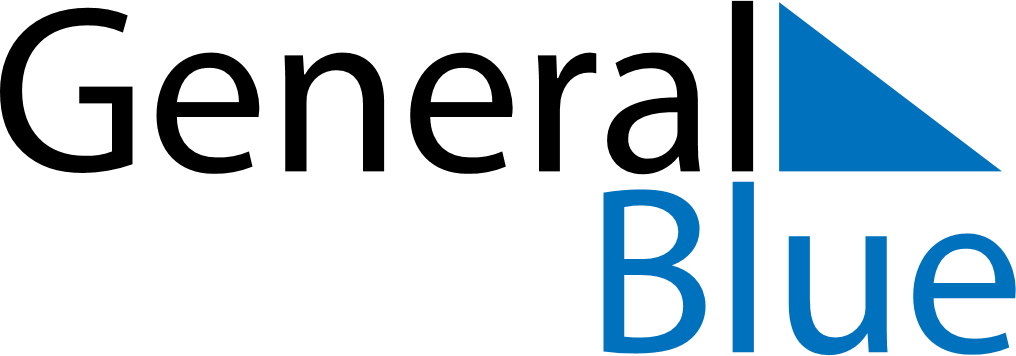 2020202020202020202020202020SerbiaSerbiaSerbiaSerbiaSerbiaSerbiaSerbiaJanuaryJanuaryJanuaryJanuaryJanuaryJanuaryJanuaryFebruaryFebruaryFebruaryFebruaryFebruaryFebruaryFebruaryMarchMarchMarchMarchMarchMarchMarchMTWTFSSMTWTFSSMTWTFSS12345121678910111234567892345678131415161718191011121314151691011121314152021222324252617181920212223161718192021222728293031242526272829232425262728293031AprilAprilAprilAprilAprilAprilAprilMayMayMayMayMayMayMayJuneJuneJuneJuneJuneJuneJuneMTWTFSSMTWTFSSMTWTFSS12345123123456767891011124567891089101112131413141516171819111213141516171516171819202120212223242526181920212223242223242526272827282930252627282930312930JulyJulyJulyJulyJulyJulyJulyAugustAugustAugustAugustAugustAugustAugustSeptemberSeptemberSeptemberSeptemberSeptemberSeptemberSeptemberMTWTFSSMTWTFSSMTWTFSS1234512123456678910111234567897891011121313141516171819101112131415161415161718192020212223242526171819202122232122232425262727282930312425262728293028293031OctoberOctoberOctoberOctoberOctoberOctoberOctoberNovemberNovemberNovemberNovemberNovemberNovemberNovemberDecemberDecemberDecemberDecemberDecemberDecemberDecemberMTWTFSSMTWTFSSMTWTFSS1234112345656789101123456787891011121312131415161718910111213141514151617181920192021222324251617181920212221222324252627262728293031232425262728292829303130Jan 1	New Year’s DayJan 2	New Year’s DayJan 7	Orthodox ChristmasJan 27	Saint Sava DayFeb 15	Statehood DayFeb 17	Statehood DayApr 10	Good FridayApr 12	Easter SundayApr 13	Easter MondayApr 17	Orthodox Good FridayApr 19	Orthodox EasterApr 20	Orthodox Easter MondayApr 22	Holocaust Remembrance DayMay 1	Labour DayMay 2	Labour DayMay 9	Victory DayMay 24	End of Ramadan (Eid al-Fitr)Jun 28	Saint Vitus DayJul 31	Feast of the Sacrifice (Eid al-Adha)Sep 28	Yom KippurOct 21	World War II Serbian Victims Remembrance DayNov 11	Armistice DayDec 25	Christmas Day